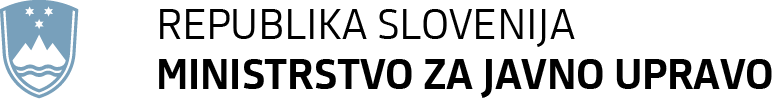  Tržaška cesta 21, 1000 Ljubljana	T: 01 478 83 30	F: 01 478 83 31	E: gp.mju@gov.si	www.mju.gov.si Številka:	1100-128/2022/1Datum:		15. 12. 2022Na podlagi 57. člena Zakona o javnih uslužbencih (Uradni list RS, št. 63/07 – uradno prečiščeno besedilo, 65/08, 69/08 – ZTFI-A, 69/08 – ZZavar-E, 40/12 – ZUJF, 158/20 – ZIntPK-C, 203/20 – ZIUPOPDVE, 202/21 – odl. US in 3/22 – ZDeb, v nadaljevanju ZJU)Ministrstvo za javno upravo, Tržaška cesta 21, 1000 Ljubljana, objavlja interni natečaj za zasedbo uradniškega delovnega mesta za nedoločen čas, s 6- mesečnim poskusnim delom,PODSEKRETAR (šifra DM 50333) v Direktoratu za javni sektor, Sektorju za razvoj kadrov v javnem sektorju.Kandidati, ki se bodo prijavili na delovno mesto, morajo izpolnjevati naslednje pogoje:sklenjeno delovno razmerje na uradniškem delovnem mestu za nedoločen čas v državni upravi, pravosodnih organih, drugih državnih organih in upravah lokalnih skupnosti, ki so pristopili k »Dogovoru o vključitvi v interni trg dela« in biti imenovani v uradniški naziv,končano visokošolsko univerzitetno izobraževanje (prejšnje)/visokošolsko univerzitetno izobrazbo (prejšnja) ali specialistično izobraževanje po visokošolski strokovni izobrazbi (prejšnje)/specializacijo po visokošolski strokovni izobrazbi (prejšnja) ali magistrsko izobraževanje po visokošolski strokovni izobrazbi (prejšnje)/magisterij po visokošolski strokovni izobrazbi (prejšnja) ali magistrsko izobraževanje (druga bolonjska stopnja)/magistrska izobrazba (druga bolonjska stopnja),najmanj 6 let delovnih izkušenj,opravljeno obvezno usposabljanje za imenovanje v naziv.Kot delovne izkušnje se šteje delovna doba na delovnem mestu, za katero se zahteva ista stopnja izobrazbe in čas pripravništva v isti stopnji izobrazbe, ne glede na to, ali je bilo delovno razmerje sklenjeno oziroma pripravništvo opravljeno pri istem ali pri drugem delodajalcu. Za delovne izkušnje se štejejo tudi delovne izkušnje, ki jih je javni uslužbenec pridobil z opravljanjem del na delovnem mestu, za katero se zahteva za eno stopnjo nižja izobrazba, razen pripravništva v eno stopnjo nižji izobrazbi. Kot delovne izkušnje se upošteva tudi delo na enaki stopnji zahtevnosti, kot je delovno mesto, za katero oseba kandidira. Delovne izkušnje se dokazujejo z verodostojnimi listinami, iz katerih sta razvidna čas opravljanja dela in stopnja izobrazbe.Zahtevane delovne izkušnje se skrajšajo za tretjino v primeru, da ima kandidat opravljen magisterij znanosti, doktorat znanosti oziroma zaključen specialistični študij.Delovne izkušnje se skrajšajo za eno leto v primeru, da ima kandidat opravljen pravniški državni izpit.Za javne uslužbence, ki so opravili strokovni izpit za imenovanje v naziv skladno z določbami ZJU in/ali so se udeležili priprav na strokovni izpit za imenovanje v naziv, se šteje, da izpolnjujejo pogoj obveznega usposabljanja po 89. členu ZJU.Naloge delovnega mesta:- vodenje strokovnih nalog na področju upravljanja in vodenja centralne kadrovske evidence državne uprave,- oblikovanje in razvijanje kadrovskega informacijskega sistema javne uprave,- vodenje in sodelovanje v najzahtevnejših projektnih skupinah,- zagotavljanje oz. neposredna pomoč organom pri opravljanju kadrovske funkcije v sistemu MFERAC,- razvoj in vzdrževanje šifrantov za kadrovsko področje v sistemu MFERAC.Na navedenem delovnem mestu bo izbrani kandidat opravljal naloge s področja oblikovanja in razvijanja kadrovskega informacijskega sistema javne uprave, zagotavljanje pomoči organom pri opravljanju kadrovske funkcije v sistemu MFERAC ter razvoju in vzdrževanju šifrantov za kadrovsko področje v sistemu MFERAC. Prijava mora biti obvezno oddana na predpisanem obrazcu, ki je sestavni del objave internega natečaja in mora vsebovati:pisno izjavo kandidata o izpolnjevanju pogoja glede zahtevane izobrazbe, iz katere mora biti razvidna stopnja in smer izobrazbe, pridobljen strokovni naziv ter leto in ustanova, na kateri je bila izobrazba pridobljena,pisno izjavo kandidata, ki vsebuje opis delovnih izkušenj, iz katerega je razvidno izpolnjevanje pogoja glede zahtevanih delovnih izkušenj (opis naj vsebuje navedbo delodajalca, skupen čas trajanja dela z datumom sklenitve in datumom prekinitve delovnega razmerja pri posameznem delodajalcu, opis dela ter stopnja zahtevnosti delovnega mesta), pisno izjavo kandidata, da ima sklenjeno delovno razmerje za nedoločen čas v državni upravi, pravosodnih organih, drugih državnih organih in upravah lokalnih skupnosti, ki so pristopili k »Dogovoru o vključitvi v interni trg dela«,pisno izjavo kandidata o izpolnjevanju pogoja glede uradniškega naziva, iz katere je razviden uradniški naziv, ki ga kandidat ima,pisno izjavo kandidata o opravljenem obveznem usposabljanju za imenovanje v naziv,pisno izjavo kandidata, da za namen tega postopka dovoljuje Ministrstvu za javno upravo pridobitev podatkov iz centralne kadrovske evidence oziroma iz kadrovske evidence organa, v katerem opravlja delo.Zaželeno je, da prijava vsebuje tudi kratek življenjepis ter da kandidat v njej poleg formalne izobrazbe navede tudi druga znanja in veščine, ki jih je pridobil. Prednost pri izbiri bodo imeli kandidati z delovnimi izkušnjami na področju:opravljanja strokovnih nalog kadrovske funkcije v sistemu MFERAC, vodenja in sodelovanja v projektnih skupinah za oblikovanje in uvajanje sistemskih rešitev s  področja razvoja kadrov.Strokovna usposobljenost kandidatov se bo presojala na podlagi prijave in priložene dokumentacije, na podlagi razgovora s kandidati oziroma s pomočjo morebitnih drugih metod preverjanja strokovne usposobljenosti kandidatov.V izbirni postopek se bodo v skladu z 12. členom Uredbe o postopku za zasedbo delovnega mesta v organih državne uprave in v pravosodnih organih (Uradni list RS, št. 139/06 in 140/10) uvrstile samo popolne in pravočasno prispele prijave in le tisti kandidati, ki izpolnjujejo natečajne pogoje.Izbrani kandidat bo delo opravljal na uradniškem delovnem mestu podsekretar, za nedoločen čas, s polnim delovnim časom in 6-mesečnim poskusnim delom. Poskusno delo se lahko podaljša v primeru začasne odsotnosti z dela.Izbrani kandidat bo delo na delovnem mestu podsekretar opravljal v uradniškem nazivu podsekretar, z možnostjo napredovanja v naziv sekretar.Izbrani kandidat bo delo opravljal v prostorih Ministrstva za javno upravo na Tržaški cesti 21, v Ljubljani oziroma v drugih njegovih uradnih prostorih.
Kandidat vloži prijavo v pisni obliki (obvezno na priloženem obrazcu Vloga za zaposlitev), ki jo pošlje v zaprti ovojnici z označbo: »Za interni natečaj za delovno mesto podsekretar (šifra DM: 50333) v Direktoratu za javni sektor, Sektorju za razvoj kadrov v javnem sektorju, št. 1100-128/2022« na naslov: Ministrstvo za javno upravo, Sekretariat, Služba za kadrovske zadeve, Tržaška cesta 21, 1000 Ljubljana, in sicer v roku 8 dni po objavi. Za pisno obliko prijave se šteje tudi elektronska oblika, poslana na elektronski naslov: gp.mju@gov.si, pri čemer veljavnost prijave ni pogojena z elektronskim podpisom.
Obvestilo o končanem postopku internega natečaja bo objavljeno na osrednjem spletnem mestu državne uprave GOV.SI.  
Informacije o izvedbi internega natečaja daje Tanja Pustovrh, tel. št. 01/478 83 86, o delovnem področju pa Barbara Lavrinc, tel. št. 01/478 16 80.Opomba: Uporabljeni izrazi, zapisani v moški spolni slovnični obliki, so uporabljeni kot nevtralni za ženske in moške.	Po pooblastilu, št. 1004-49/2022/13 z dne 1. 9. 2022Žarko Bogunovićv. d. generalnega sekretarja